NÁRODNÝ ÚSTAV DETSKEJ TUBERKULÓZY A RESPIRAČNÝCH CHORÔB, N.O. DOLNÝ SMOKOVEC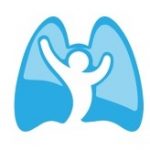 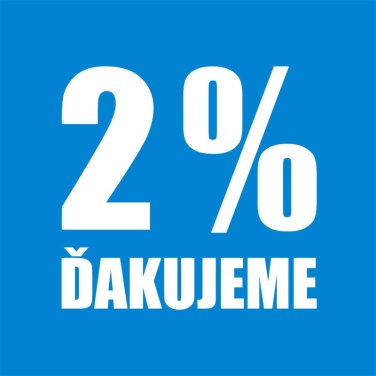 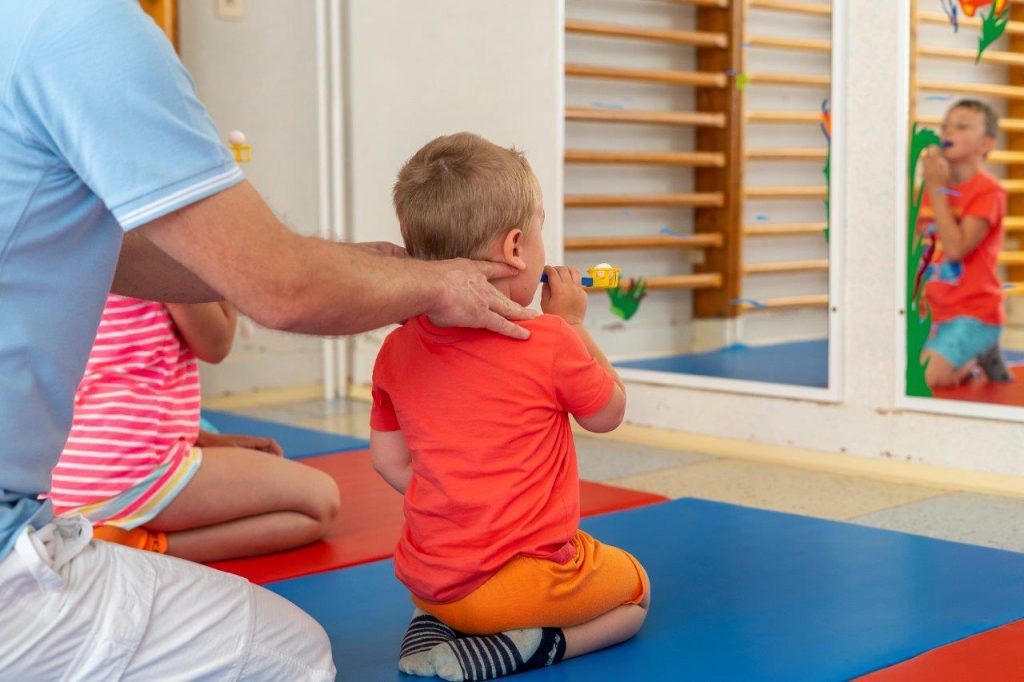 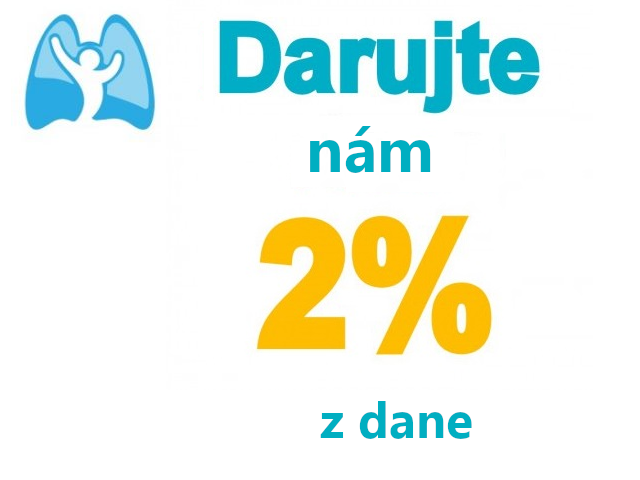 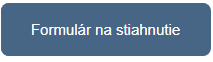 Naše identifikačné údaje:Názov:Národný ústav detskej tuberkulózy a respiračných chorôb, n.o. Dolný SmokovecSídlo:Dolný Smokovec č. 70, 059 81 Vysoké TatryPrávna forma:Nezisková organizáciaIČO:37886479